*SCORMS - Modelo de Referência de Objeto de Conteúdo Compartilhável. É a padronização dos arquivos dentro da plataforma que hospeda o curso.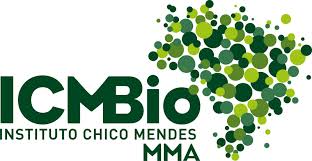 Diretoria de Planejamento Administração e Logística – DIPLANCoordenação Geral de Gestão de Pessoas - CGGPCoordenação de Educação Corporativa – COEDUCAcademia Nacionalde Biodiversidade – ACADEBIOCHECK LIST DO COORDENADOR - VERIFICAÇÃO DE CURSOS DO AVA/ICMBIOAÇÕES ANTES DO INÍCIO DO CURSOAÇÕES ANTES DO INÍCIO DO CURSOAÇÕES ANTES DO INÍCIO DO CURSOAÇÕES ANTES DO INÍCIO DO CURSONºETAPAS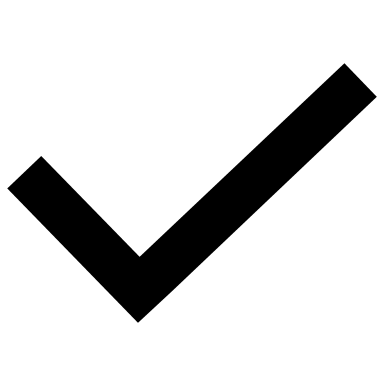 OBSERVAÇÕES1Abrir processo no SEI, inserindo documentação de solicitação do curso (Análise contextual, se o curso precisa ser elaborado ou formulário de solicitação para abertura de turma, caso o curso exista em nosso portifólio.). 2Indicar tutores, monitores e conteudistas.3Convocar e coordenar reuniões entre os tutores, ponto focal e demais envolvidos na elaboração do Curso.4Aprovar o conteúdo do Curso.5Elaborar e entregar o Plano de Curso, com apoio dos tutores e conteudistas.6Acompanhar a elaboração e aprovar os Planos de Tutoria.7Adequar o “Guia do Aprendiz” às especificidades do curso, conforme o caso.8Verificar se o curso está estruturado no AVA de acordo com o PDP, Plano de Curso e de Tutoria apresentados.9Verificar se a página de divulgação apresenta as informações mínimas (Apresentação, Público-Alvo, Inscrição, Cronograma de Execução, Componente Curricular, Carga-Horária), conforme o Plano de Curso, e se os links estão funcionando adequadamente.10Verificar se o Cronograma de Execução do curso está disponível e acompanha-lo.11Verificar se os tópicos dos fóruns foram criados e se o Café Virtual foi inserido.12Verificar se a sala de coordenação está estruturada e se os respectivos participantes estão inseridos na sala.13Verificar se o conteúdo dos módulos está abrindo normalmente.14Verificar se a biblioteca está abrindo e se foram disponibilizados materiais pelo tutor.15Verificar se os links dentro dos scorms*/módulos estão funcionando.17Verificar se as atividades estão abrindo e executando corretamente e se os prazos e números de tentativas estão configurados de acordo com o Plano de Curso.18Receber, avaliar e implementar, quando for o caso, as sugestões de correção ou de melhorias feitas pelo tutor.19Verificar se os alunos inscritos foram inseridos no ambiente do curso e nos respectivos grupos para atividades, se for o caso.20Verificar se a avaliação de aprendizagem está abrindo e executando corretamente e se os prazos, números de tentativas e nota a ser obtida estão configurados de acordo com o Plano de Curso.21Verificar se a avaliação de reação está configurada corretamente e disponível.22Verificar se o certificado está configurado corretamente e disponível.23No caso de curso autoinstrucional, indicar ao ponto focal um responsável para o atendimento das dúvidas técnicas levantadas pelos alunos. AÇÕES DURANTE O CURSOAÇÕES DURANTE O CURSOAÇÕES DURANTE O CURSOAÇÕES DURANTE O CURSONºETAPASOBSERVAÇÕES1Assegurar o cumprimento da programação do curso conforme descrito no Plano de Curso e registrar qualquer ajuste necessário.2Receber e responder as dúvidas que forem encaminhadas pelo tutor ou ponto focal.3Acompanhar o tutor no desenvolvimento de suas atividades.AÇÕES APÓS O TÉRMINO DO CURSOAÇÕES APÓS O TÉRMINO DO CURSOAÇÕES APÓS O TÉRMINO DO CURSOAÇÕES APÓS O TÉRMINO DO CURSONºETAPASOBSERVAÇÕES1Receber e aprovar o Relatório de Atividades de Tutoria encaminhado pelo tutor.2Certificar-se de que toda a documentação foi encaminhada para o ponto focal.3Receber do ponto focal os relatórios de avaliação de reação, elaborar relatório de avaliação quantitativa e qualitativa do curso e anexar ao processo.4Promover o diálogo para melhoria do curso.5Caso seja do interesse e esteja previsto no PDP e no Plano de Curso, solicitar o pagamento de GECC, seguindo as orientações do SEGEDU/ACADEBio.